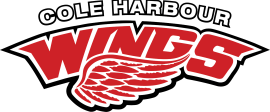 Cole Harbour Bel Ayr Minor Hockey Association First Aid PolicyHockey Canada requires that a first aid kit meeting specific requirements be available for each team.  Hockey Nova Scotia requires a minimum of one on-ice at least one on-ice team volunteer to have first aid training.  To support the Hockey Canada and Hockey NS requirements, it shall be the policy of the Cole Harbour Bel Ayr Minor Hockey Association (CHBAMHA) to provide a first aid kit to each team. All CHBAMHA teams must adhere to the following requirements for first aid at all times. Requirements: Each team will be assigned a first aid kit meeting or exceeding Hockey Canada requirements at the start of the season;Each team must bring the First Aid Kit to every game, practice, dry land sessions and tournaments;Each team shall return the assigned first aid kit at the end of the season – if a team fails to return a first aid kit at the end of the season, the full replacement cost shall be deducted from the team budget which may impact funds designated for return to parents.If any team uses any supplies from the first aid kit, they shall notify the Risk Manager.  The Risk Manager shall replenish the supplies as soon as practicable.In order to fund the provision of first aid kits, replenishment of supplies, and to ensure their life cycle management each team shall be billed one half of the cost of the replacement cost of a kit annually as part of the team budget which may impact funds designated for return to parents.Each first aid kit shall also include:(1) disposable razor (for use with AEDs if required)(4) tablets of 81mg low dose chewable (not enteric coated) ASA to be used on the direction of 911/Emergency Health ServicesThe contents of each kit shall be checked annually by the Risk Manager or delegate (before the start of the season) to ensure that each kit is complete, and that any expired items (e.g., the 81mg low dose chewable ASA) are replaced.Starting in the 2023-24 season, at least one approved team volunteer is required to have CPR (Level C) and AED and Emergency First Aid (also known as CSA Basic).  The completion of the required first aid training, must be completed before the December 1 deadline, at least one team staff shall be responsible for finding their own course (https://hockeynovascotia.ca/coach/new-first-aid-requirements ) and having it reimbursed by their respective team.  For those teams without a team budget (U7 and U23), the cost of first aid training will be reimbursed by the Association.By the 2025-26 season, all Minor and Female AA and A team volunteers (excluding Dress Room Supervisors) will be required to have the noted first aid course.Sanctions A letter of reprimand will be issued to the Head Coach of any team found to not have their first aid kit with them as required. A second offense will result in one game suspension being issued to the Head Coach.  Third and subsequent offenses will result in an indefinite suspension and an investigation conducted by the CHBAMHA Discipline Committee. Should you have any questions about the First Aid Policy please contact the CHBAMHA Risk Manager riskmanagement@chbawings.org 